CUARTO AÑO “A” DOCENTE: CONSUELO MURGAMATERIA: INGLÉSSEMANA DEL 30 DE MARZOhttps://mega.nz/#F!3JsQ1YhD!1N4Hv9NG_IZiS1CIa88Thg?LYN0xaCL   OBJECTIVES: TO REVIEW THE VERB TENSES: SIMPLE PAST AND SIMPLE PRESENT IN ALL THEIR FORMSTO USE THE ADVERBS OF FREQUENCY AND TIME EXPRESSIONS TO TALK ABOUT ROUTINE AND PAST EVENTS TO REVIEW THE USE OF THE SIMPLE PRESENT AND THE PRESENT CONTINUOUS TO LEARN HOW TO SCAN A QR CODE ACTIVITIES:WARM UP: YOU NEED A CELLPHONE TO DO THIS ACTIVITY. DO YOU KNOW HOW TO USE A QR CODE? ONCE YOU SCANNED THE RUBRICS OF THE ACTIVITY, DO THEM IN A WORD FILE WITH THE DATE: ARPIL 13TH  AND THEN PRINT IT AND STICK IT IN YOUR FOLDERS PLEASE. THE ACTIVTY IS ABOUT THE SIMPLE PRESENT VS. PRESENT CONTINUOUS. THEN, ANSWER IN YOUR FOLDERS: WHEN DO WE USE THE SIMPLE PRESENT? AND THE PRESENT CONTUNOUS? GRAMMARPRESENT SIMPLE & CONTINUOUS (CHOOSING)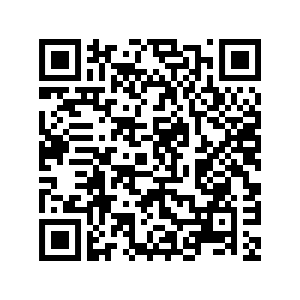 WHAT DID YOU LEARN LAST CLASS? WHAT VOCABULARY WORDS DID YOU LEARN? ANSWER IN YOUR FOLDER. OPEN YOUR BOOKS ON PAGE 8: READ THE COLUMN OF THE SIMPLE PRESENT AND THE SIMPLE PAST AND DO EXERCISE 1, 2 AND 3.COPY IN YOUR FOLDERS: REVISION OF ADVERBS OF FREQUENCY: WATCH THESE VIDEOS:   https://www.youtube.com/watch?v=5xJskIUmWKc                                                    https://www.youtube.com/watch?v=WPTu1j6-B30COPY THIS IN YOUR FOLDERS: IMPORTANT! WE USE FREQUENCY ADVERBS TO DESCRIBE HOW OFTEN THINGS HAPPEN. THESE ADVERBS GO BEFORE THE MAIN VERB:   I    ALWAYS    COOK     DINNER.                                 ADVERB      VERB                         HOWEVER, WITH THE VERB “TO BE” (AM-IS-ARE) IT’S DIFFERENT, THE ADVERB GOES AFTER THE VERB. EXAMPLE: I    AM     OFTEN    LAZY                         VERB   ADVERBSTUDENT’S BOOK PAGE 9. DO EXERCISES 4 AND 5. FOLLOW UP ACTIVITIES: WORKBOOK PAGES 6 AND 7. DO THE EXERCISES ON A WORD AND THE PRINT THEM PLEASE. SEE YOU LATER! 